Name: ______________________________________Index No: ________________________        School: ______________________________               Candidate’s Sign___________________                                  Date:  ____________________________441/2HOMESCIENCEPaper 2Practical	March/April - 2023Time: 2½ HoursARISE AND SHINE TRIAL EXAMINATIONSHOMESCIENCE [CLOTHING CONSTRUCTION]Kenya Certificate of secondary Education. (KCSE)Instructions to CandidatesThis paper consists of 3 printed pages.Candidates should check the question paper to ascertain that all the pages are printed as indicated and that no questions are missing.A pattern of a boy’s pair of short is provided.  You are advised to study the sketches, the instructions and the layout before you begin the test.MATERIALS PROVIDEDPATTERN PIECESShort front. Yoke.Short front.Short back.Back pocket.Back waist band.Front waist band.Back facing. Front facing.Plain lightweight coloured fabric 50cm long by 90cm wide.Sewing thread to match the fabric.One large envelope.THE TESTUsing the materials provided; lay, cut out and make one half of a pair of shorts to show the following.										Cutting out;									(13 marks)	Making of back dart; Preparation and attachment of the back pocket.Working of overlaid seam to join short front yoke to short front.Joining the inner leg seam using double stitched seam.Joining the side seam using French seam. Preparing and attaching the facing at the short lower edge hem.Preparing and attaching the waistband down using even tacking stitches.Finishing the back waistband only using hemming stitches.Overall presentation.At the end of the examination, firmly sew onto your work on a single fabric, a label bearing your name and index number. Remove the needles, pins and loose threads from your work.Fold your work and carefully place it in the envelope provided.Do not put scraps of fabric in the envelope.  Do not seal the envelope.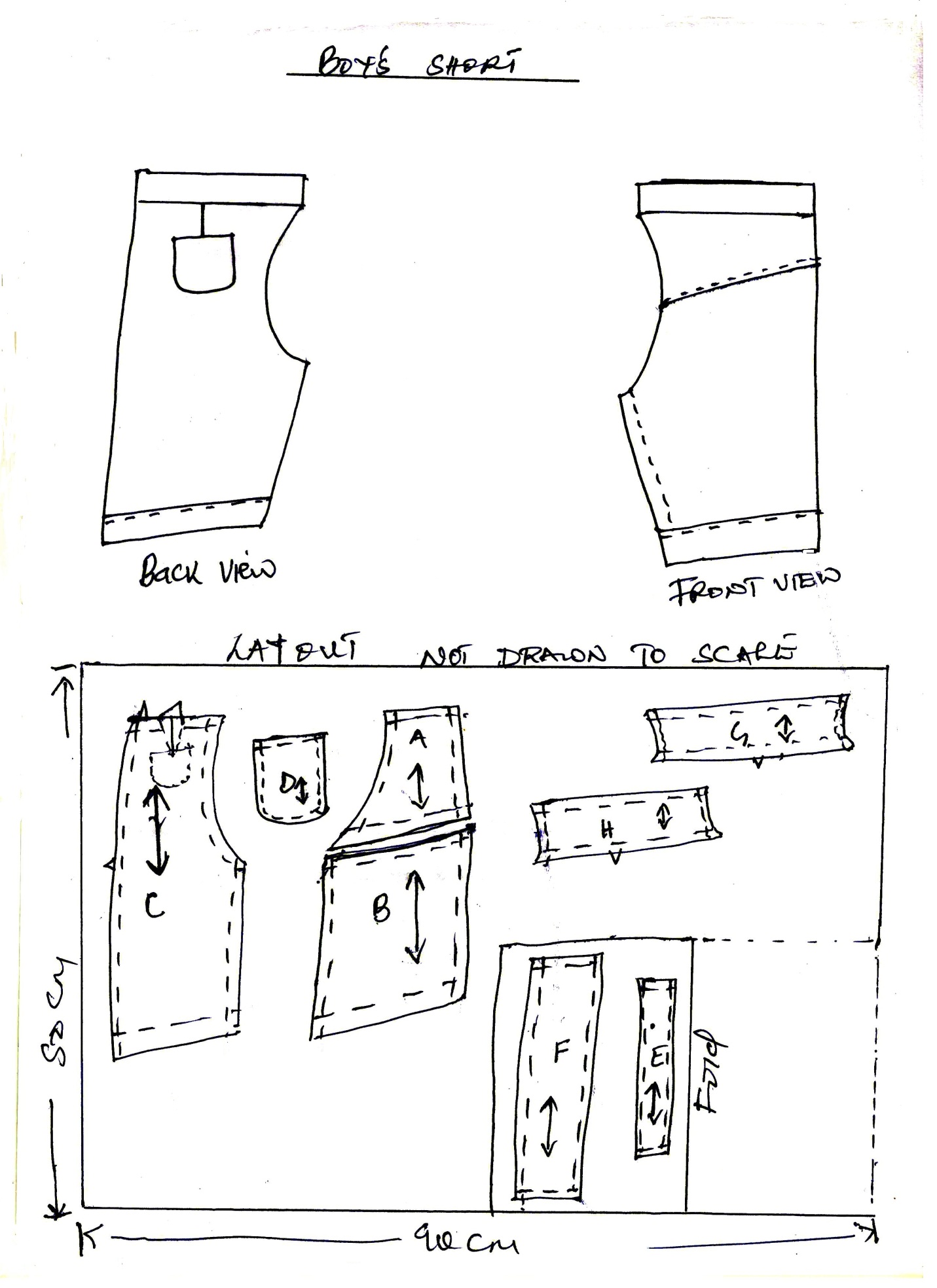 